Publicado en Barcelona el 20/11/2023 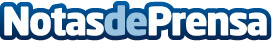 Lay's revoluciona la tortilla de patatas con su nueva campañaLa marca lanza "Inesperadamente buena", una atrevida campaña que desafía el paladar de un grupo de consumidores reales con un divertido experimento que rompe con la opinión preconcebida sobre la tortilla elaborada con chips. Lay’s se reivindica como producto de conveniencia ofreciendo al consumidor una alternativa diferente, sabrosa y cómoda para cocinar uno de los platos favoritos de la cultura gastronómica españolaDatos de contacto:Emma MontanéComunicación662 02 44 16Nota de prensa publicada en: https://www.notasdeprensa.es/lays-revoluciona-la-tortilla-de-patatas-con-su Categorias: Gastronomía Marketing Sociedad Consumo http://www.notasdeprensa.es